      Curriculum Vitae Full name: Le Ngoc Huong Email: huongln@ntu.edu.vnDepartment of EconomicsFaculty of Business AdministrationNha Trang UniversityEducationResearch interestsAgricultural economics and policyEmerging and Developing EconomicsAgricultural Supply Chain ManagementRelated research experienceLecturerLectured in International Economics, Risk Management, International Business Management for undergraduate and master programCoordinated the governmental and NGOs project for business management and human resources managementExtension services assisted for smallholders in seafood value chain activitiesSupervised bachelor students in conducting field interviews to investigate cooperative performance in providing livelihood assetsLecturerWorking papersN. Huong Le, T. Ludwig and V. Otter. The role of market information access for contract farming participation of smallholder farmers in developing and emerging economies.N. Huong Le, T. Ludwig and V. Otter. Do smallholders in emerging economies benefit from contract farming? Empirical evidence from the Vietnamese export rice sector.N. Huong Le, C. Beber, T. Ludwig and V. Otter. Contract farming effects on technical efficiency of export-oriented rice production in Vietnam.Conference presentationsN. Huong Le, C. Beber, T. Ludwig and V. Otter. Contract farming effects on technical efficiency of export-oriented rice production in Vietnam. 30th ICAE 2018, Vancouver, Canada, by the International Association of Agricultural Economists (IAAE).N. Huong Le, T. Ludwig and V. Otter. The determinants for contract farming participation of smallholder farmers in developing and emerging economies IFAMA world conference 2017, Miami, Florida, the USA;N. Huong Le, T. Ludwig and V. Otter. Contract farming for rice production in Vietnam. Tropentag 2016, Conference on International Research on Food Security, Natural Resource Management and Rural Development, Sep. 19 - 21, 2016, Vienna, Austria;N. Huong Le, Aye Moe San. Contract farming for rice sector: a comparative research from Vietnam and Myanmar. The Student Southeast Asian Conference, Nov. 4-6. 2016, Asia Africa Institute, Hamburg, organized by the University of Hamburg, Germany.LanguageVietnamese: Native English:	Fluent German:	ImmediateComputer skillsStatistic and computational software: SPSS, STATA, Excel.Office Software: MS OfficeLeadership activitiesUniversity of GoettingenGoettingen, GermanyDr.4.2015-1.2019PhD Degree in Agricultural EconomicsDissertation: Contract Farming in Vietnam: Empirical Research on Marketing Determinants, Farm Performance and Technical Efficiency of the Export-oriented Rice Sector in the Mekong River DeltaSupervisor: Prof. Ludwig Theuvsen; Prof. Dr Achim SpillerPhD Degree in Agricultural EconomicsDissertation: Contract Farming in Vietnam: Empirical Research on Marketing Determinants, Farm Performance and Technical Efficiency of the Export-oriented Rice Sector in the Mekong River DeltaSupervisor: Prof. Ludwig Theuvsen; Prof. Dr Achim SpillerUniversity of GiessenGiessen, GermanyPre-Phd.2014-2015Master courses and German courseForeign Trade UniversityHo Chi Minh City, VietnamMSc.2006-2009Master of EconomicsThesis: Garment and textile processing in Vietnam, a research on firm performance and WTO entry challengesSupervisor: Prof. Dr. Le Ngoc SonMaster of EconomicsThesis: Garment and textile processing in Vietnam, a research on firm performance and WTO entry challengesSupervisor: Prof. Dr. Le Ngoc SonForeign Trade UniversityHo Chi Minh City, VietnamBachelor2001-2005Bachelor’s degree in International EconomicsBachelor’s degree in International EconomicsPostdoc Researcher                                                                              University of Göttingen, Department of Agricultural Economics and Rural DevelopmentDoctoral researcher2020-20192019-2015University of Göttingen, Department of Agricultural Economics and Rural DevelopmentInitiated collaboration with Nha Trang University- Vietnam for PhD projectConducted data collection with 300 household in the Mekong River Delta, VietnamEvaluated the effectiveness of contract farming in export-oriented rice value chainInvestigated the farm performance (income and technical efficiency) and contract farming participating determinantsApplied propensity score matching methods to mitigate unobserved heterogeneity and endogeneity problems in the data setEstablished external research network, coordinated to the PrimeFish project (European Union’s Horizon 2020 Research and Innovation Program under grant agreement No.635761)Supervised master students for block seminar and master thesis and other doctoral research (internal seminars, doctoral seminars)University of Göttingen, Department of Agricultural Economics and Rural DevelopmentInitiated collaboration with Nha Trang University- Vietnam for PhD projectConducted data collection with 300 household in the Mekong River Delta, VietnamEvaluated the effectiveness of contract farming in export-oriented rice value chainInvestigated the farm performance (income and technical efficiency) and contract farming participating determinantsApplied propensity score matching methods to mitigate unobserved heterogeneity and endogeneity problems in the data setEstablished external research network, coordinated to the PrimeFish project (European Union’s Horizon 2020 Research and Innovation Program under grant agreement No.635761)Supervised master students for block seminar and master thesis and other doctoral research (internal seminars, doctoral seminars)Nha Trang University, Vietnam; Faculty of Economics2014-2011Foreign Trade University, VietnamFaculty of International Economics2011-2005Lecturer in International EconomicsSupervisor for bachelor thesis and field worksUniversity of GoettingenPresident of the Vietnamese community in GoettingenOrganizing team of the first ASEAN student festivalGoettingen, Germany 2016/09-2015/09Foreign Trade UniversityPresident of the youth unionHCMC, Vietnam2008/10-2006/10Main Media Center of 22nd SEA-GamesVolunteerHCMC, Vietnam2004/3-2004/02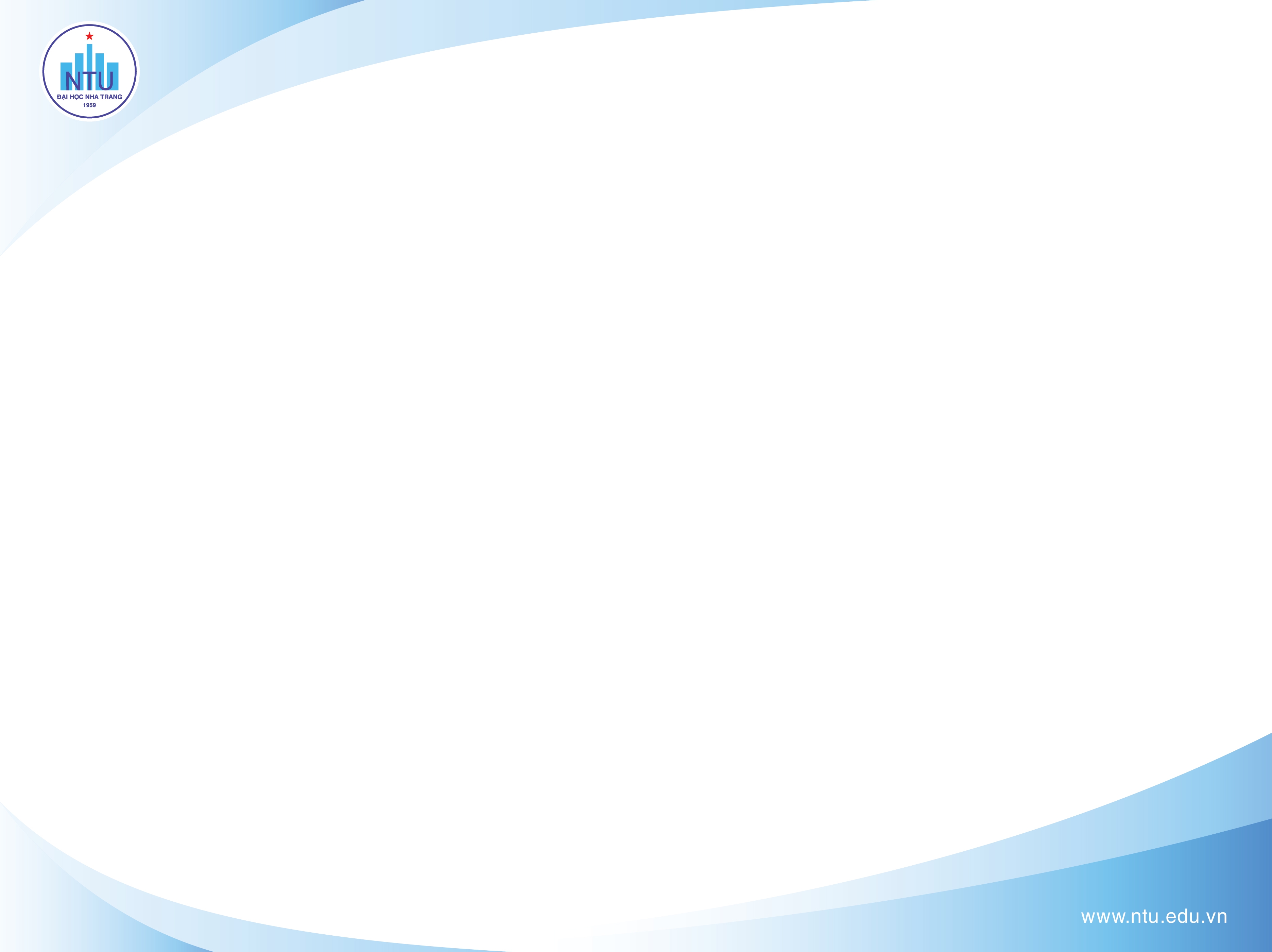 